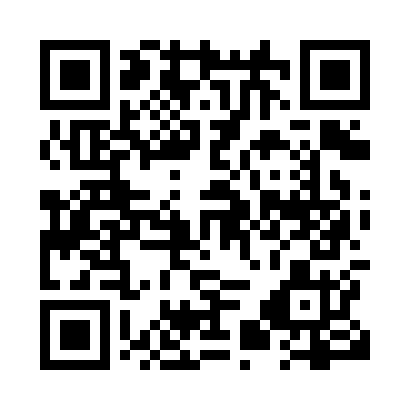 Prayer times for Gunter, Ontario, CanadaWed 1 May 2024 - Fri 31 May 2024High Latitude Method: Angle Based RulePrayer Calculation Method: Islamic Society of North AmericaAsar Calculation Method: HanafiPrayer times provided by https://www.salahtimes.comDateDayFajrSunriseDhuhrAsrMaghribIsha1Wed4:255:591:076:088:169:512Thu4:235:571:076:088:179:523Fri4:215:561:076:098:199:544Sat4:195:551:076:108:209:565Sun4:175:531:076:108:219:586Mon4:155:521:076:118:229:597Tue4:135:511:076:128:2310:018Wed4:115:491:076:138:2510:039Thu4:105:481:076:138:2610:0510Fri4:085:471:076:148:2710:0611Sat4:065:451:076:158:2810:0812Sun4:045:441:076:158:2910:1013Mon4:025:431:076:168:3110:1214Tue4:015:421:076:178:3210:1315Wed3:595:411:076:178:3310:1516Thu3:575:401:076:188:3410:1717Fri3:565:391:076:198:3510:1818Sat3:545:381:076:198:3610:2019Sun3:535:371:076:208:3710:2220Mon3:515:361:076:218:3810:2321Tue3:505:351:076:218:3910:2522Wed3:485:341:076:228:4010:2723Thu3:475:331:076:228:4110:2824Fri3:455:321:076:238:4210:3025Sat3:445:311:076:248:4310:3126Sun3:435:311:076:248:4410:3327Mon3:415:301:076:258:4510:3428Tue3:405:291:086:258:4610:3629Wed3:395:291:086:268:4710:3730Thu3:385:281:086:268:4810:3931Fri3:375:271:086:278:4910:40